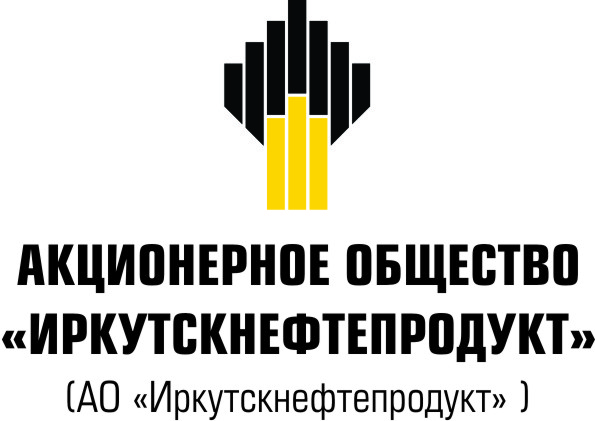 ИЗВЕЩЕНИЕ О ПРОВЕДЕНИИ ЗАПРОСА ЦЕН«___» ________ 2022 г.Уважаемые господа,АО «Иркутскнефтепродукт» (далее по тексту Продавец) намеревается заключить договор купли- продажи оборудования санпропускника:Перечень автотранспорта согласно приложения № 7. Местонахождение ТМЦ: Указано в Приложении № 7В связи с этим АО «Иркутскнефтепродукт» в период с 08.08.2022 г. по 25.08.2022 г.  проводит запрос цен по лоту № 1 от потенциальных покупателей.АО «Иркутскнефтепродукт» оставляет за собой право акцептовать любое из поступивших предложений, либо не акцептовать ни одно из них.Настоящее приглашение не является офертой и ни при каких обстоятельствах не может квалифицироваться как приглашение принять участие в торгах, порядок которых регулируется  ст. 447-449 ГК РФ. Соответственно,  АО «Иркутскнефтепродукт» не несет какой-либо ответственности за отказ заключить договор с лицами, обратившимися с предложением заключить сделку.Коммерческое предложение (заявка Покупателя) должно быть оформлено в соответствии с прилагаемой формой (Приложение № 2), на фирменном бланке, заверено подписью руководителя и печатью. В коммерческом предложении указывается максимально возможная цена за единицу товара и стоимость всего предложения, подтверждается согласие с условиями реализации Продавца. Недооформленные коммерческие предложения к рассмотрению не принимаются.Обращаем Ваше внимание на необходимость ознакомления с проектом договора (Приложение № 5).Информацию по лоту, участии, в указанном выше запросе цен, порядке проведения запроса цен можно уточнить по следующим телефонам:Таблица № 1Для того чтобы воспользоваться настоящим предложением, необходимо соблюсти критерии предквалификации претендентов её на право участия в процедурах реализации указанных в Приложении № 3.Необходимые документы для участия в процедуре запроса цен:Анкета по форме (Требования при мелкой закупке) Приложения № 1Заявка по форме Приложения № 2Критерии предквалификации (Приложение № 3)Информация о цепочке собственников (Приложение № 4)Согласие на обработку персональных данных (Приложение № 4.1)Согласие с условиями типового договора (Приложение № 5)При несоответствии претендента хотя бы одному критерию предквалификации, заявка данного претендента не будет рассматриваться. В срок с 08.08.2022 г. по 25.08.2022 г по до 11-00 МСК перечисленные выше документы должны быть помещены в конверт. Конверт должен быть оформлен по форме приложения № 6 и направлен по адресу: 664007, г. Иркутск, ул. Октябрьской революции, 5, каб. 506 – Общий отдел.ВНИМАНИЕ! Пакет документов направляется  на бумажном носителе в запечатанном конверте.Продавец имеет право продлить срок подачи заявок.Конверт, содержащий пакет документов Претендента, доставляется представителем Претендента или заказным письмом с извещением о получении и должен быть получен Продавцом не позднее срока указанного в данной документации. Документы, полученные позже указанного срока к рассмотрению не принимаются.И.о. Генерального директораАО «Иркутскнефтепродукт»	В.А. ТарасевичИсполнитель: начальник ОМТОТашкинова Е.И.8(3952) 28-80-73 факс 335-258TashkinovaEI@irknp.rosneft.ru№ Лота п/пМарка, модель, год выпуска, гос. №, инв. №.1Электроводогрейный котел Buders E 213 30 кВт2Теплообменник Ridan пластинчатый № 004128753Насос циркуляционный Grundfoss 95906443 UPS 32-804Противоток навесной Body Jet5Печь для сауны Helo SKLF 901-15016Система очистки воды в бассейне (насос + фильтр)7Стол бильярдный "Русская пирамида"(+аксессуары)8Стеллаж 133*28*202 для Бильярдной9Солярий  Gardasun Sunrise 3500№Ф.И.О.ДолжностьКонтактные данные2Ташкинова Екатерина ИвановнаНачальник ОМТО8 (3952) 28-80-73 TashkinovaEI@irknp.rosneft.ru